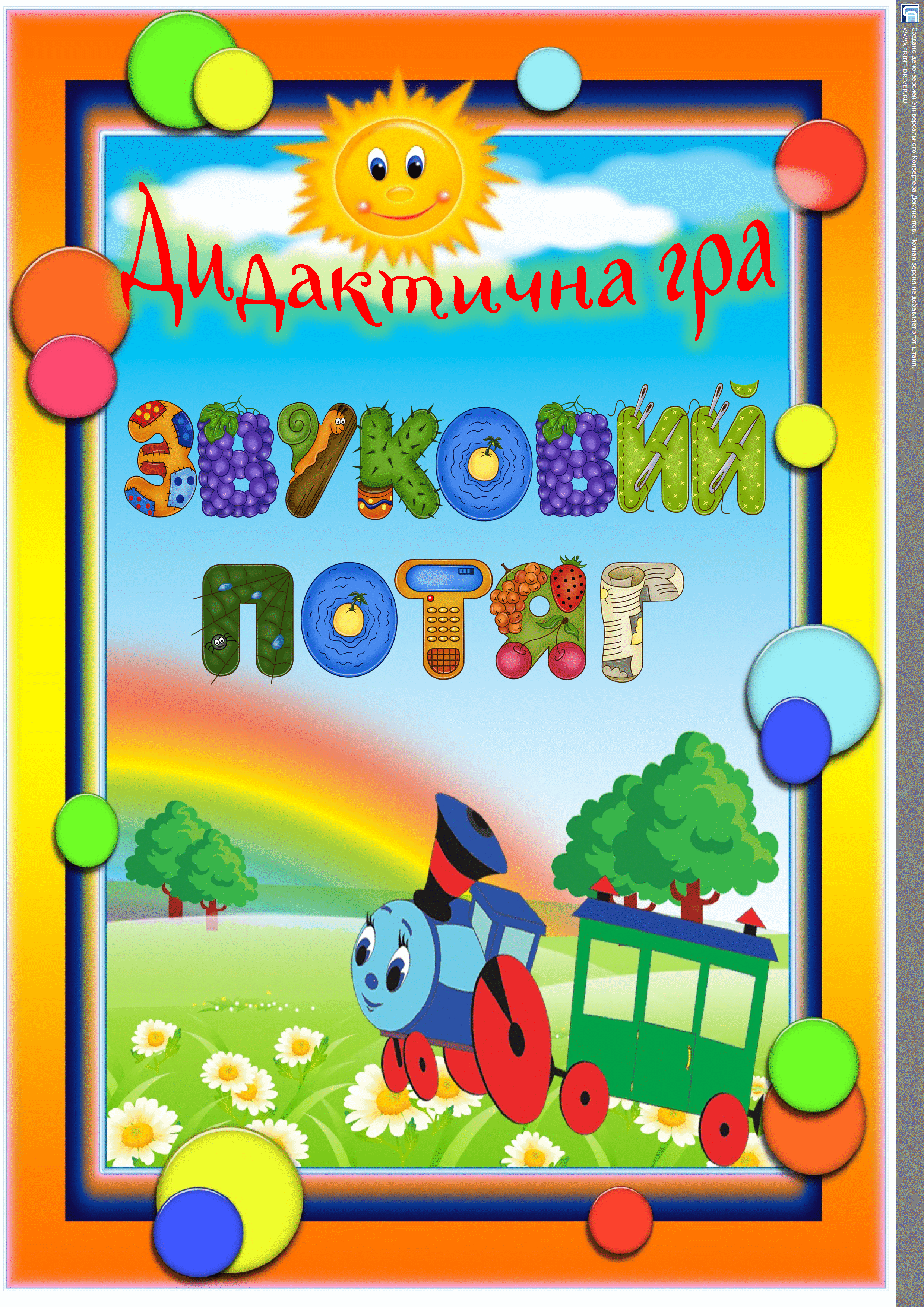                                                                                                                                            Вихователь:                                                                                                                                           Сотнічук Р.І.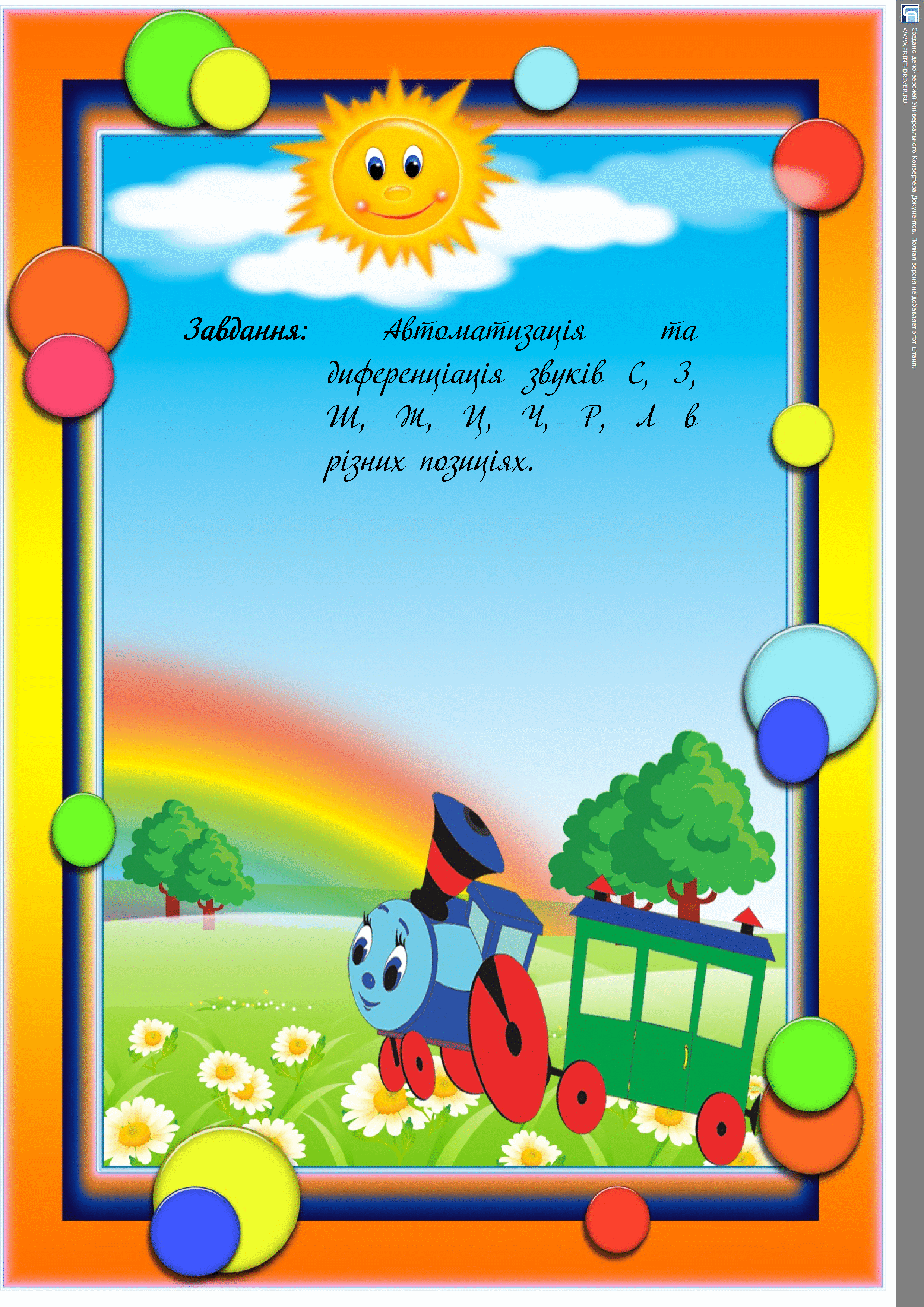 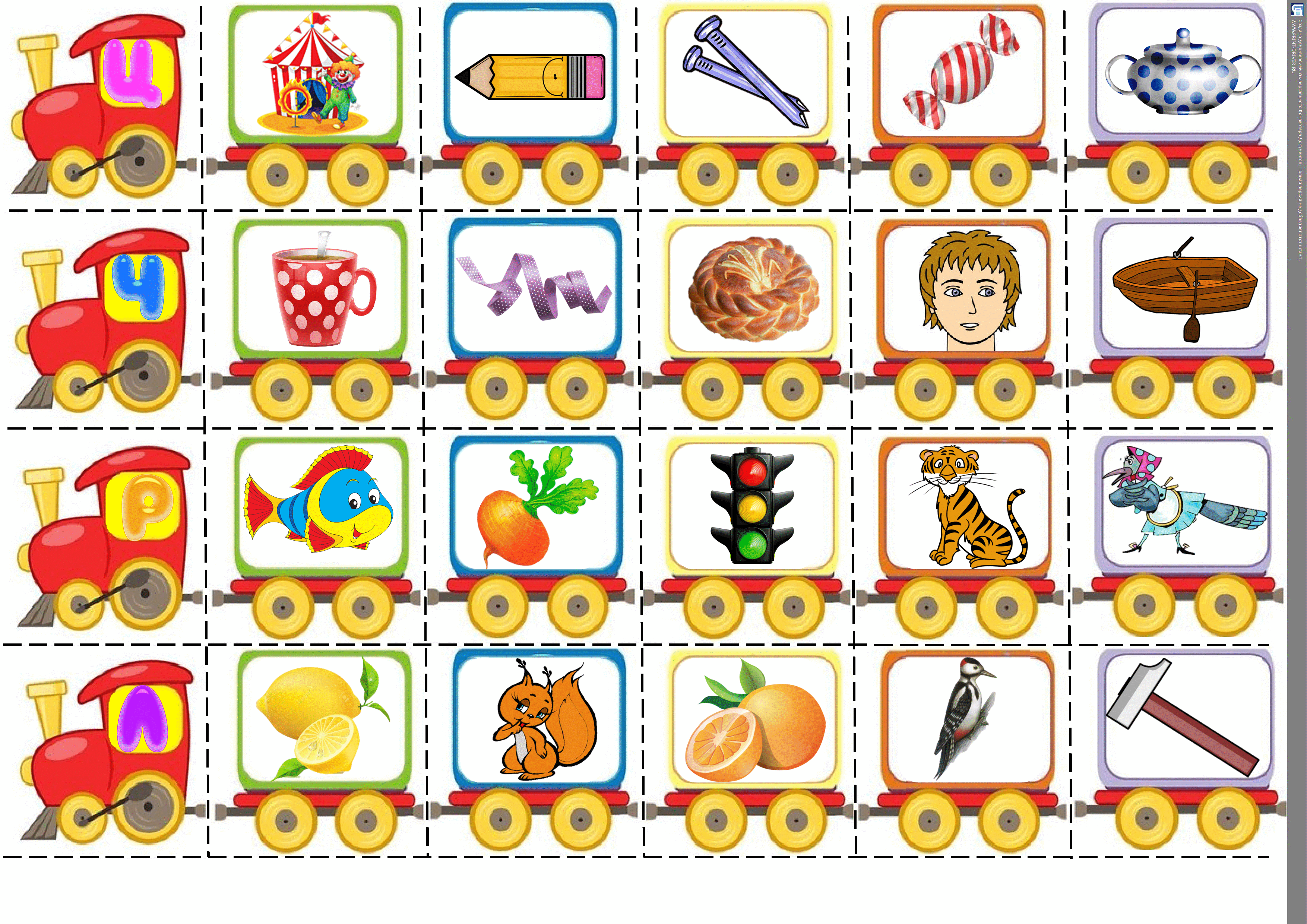 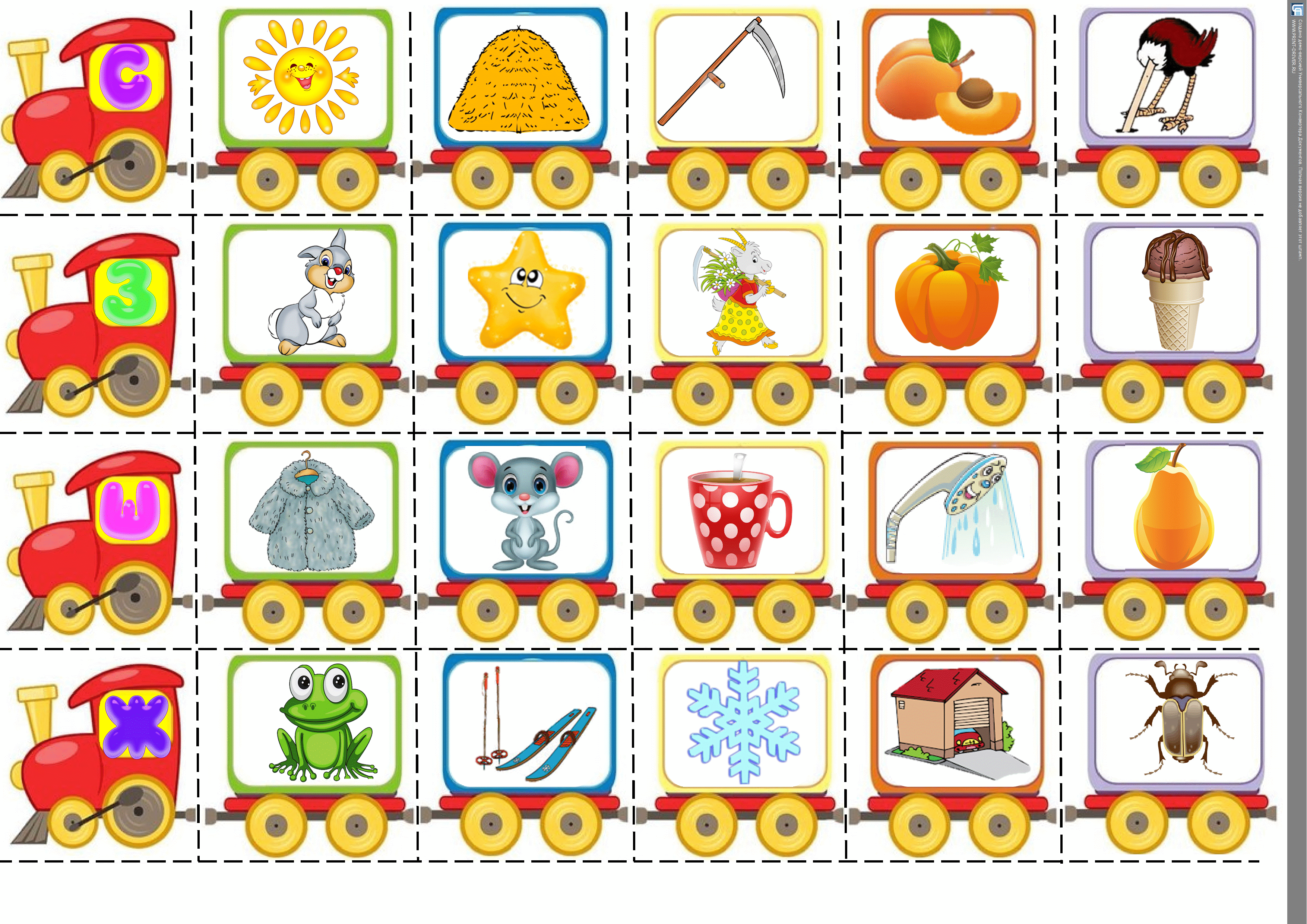 